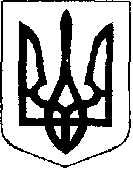 У К Р А Ї Н АЖовківська міська радаЛьвівського району Львівської області8-а сесія VIІІ-го демократичного скликанняРІШЕННЯвід  27.04.2021р.    № 105	м. ЖовкваПро затвердження проекту землеустрою щодо відведення земельної ділянки площею 1,6200 га у власність гр. Глинському Олегу Анатолійовичу для ведення особистого селянського господарства в селі Крута Долина Львівського (Жовківського) району Львівської області          Розглянувши заяву гр. Глинському Олегу Анатолійовичу про затвердження проекту землеустрою щодо відведення земельної ділянки площею 1,6200 га у власність для ведення особистого селянського господарства в селі Крута Долина Львівського (Жовківського) району Львівської області, керуючись ст. 12, 118,    121-122 Земельного кодексу України, Законом України «Про землеустрій», п. 34  ст. 26 Закону України “Про місцеве самоврядування в Україні”, за погодженням постійної комісії з питань земельних відносин, земельного кадастру, планування території, будівництва, архітектури, охорони пам’яток, історичного середовища, природокористування та охорони довкілля, Жовківська міська  рада                                                    В И Р І Ш И Л А:1. Затвердити гр. Глинському Олегу Анатолійовичу проект землеустрою щодо відведення земельної ділянки площею 1,6200 га (кадастровий номер 4622784400:03:001:0026) у власність для ведення особистого селянського господарства в селі Крута Долина Львівського (Жовківського) району Львівської області.2. Надати у власність гр. Глинському Олегу Анатолійовичу земельну ділянку (кадастровий номер 4622784500:03:001:0026) площею 1,6200 га для ведення особистого селянського господарства в селі Крута Долина Львівського (Жовківського) району Львівської області.3. Зареєструвати речове право на земельну ділянку у встановленому законодавством порядку.4. Контроль за виконанням рішення покласти на постійну комісію з питань земельних відносин, земельного кадастру, планування території, будівництва, архітектури, охорони пам’яток, історичного середовища, природокористування та охорони довкілля (Креховець З.М.).Міський голова		      				Олег ВОЛЬСЬКИЙ